ГБПОУ РТ «Тувинский сельскохозяйственный техникум»Посвященный «Дню Учителя»Разработала: преподавательтехнических дисциплинЖигалёва М.С.20__ годАннотацияНаименование работы: Методическая разработка праздничного концерта посвященного «Дню Учителя».За несколько дней до праздника всем гостям были разосланы поздравительные открытки с приглашением на праздник. Зал украшен цветами, высказываниями об учителях, учительском труде, праздничная газета.Цель: Отдать дань уважения учительскому труду, выявление творческих способностей учащихся, преодоление закомплексованности. Задачи:Воспитательные задачи:Воспитание уважения к старшим, учителямВоспитание желания доставить окружающим минуты радостиВоспитание положительных эмоций от ситуации успехаРазвивающие задачи:Развитие артистических способностейРазвитие умения правильно держать себя на публикеРазвитие самостоятельности, творческой активности, стремления к самовыражению через художественную самодеятельность.Предварительная работа:          1. Оформить стенгазеты.          2. Подготовить выступления ребят:          - музыкальные;          - танцевальные.          3. Подготовить фонограммы мелодий для сопровождения, презентации, видео - заставки. Оборудование и реквизит: Оформление актового зала: воздушные шары, осенние листья, художественные открытки; Музыкальное оборудование; видео – проектор.Музыкальное оформление: записи песен и мелодий.Ход мероприятия:(Музыка № 1. Звучит музыка для выхода ведущих)
1-й ведущий. 
Добрый день, дорогие наши преподаватели! Добрый день, дорогие гости! 
2-й ведущий. 
Мы собрались на это торжество для того, чтобы поздравить наших педагогов с их профессиональным праздником — Днем учителя! 
1-й ведущий. 
Мы очень рады тому, что нам предоставили возможность от лица всех студентов нашего техникума выразить вам свою благодарность за вашу нелегкую, но такую нужную и прекрасную работу. 2-й ведущий.И сейчас вашему вниманию, мы представляем фильм «Сотворение учителя» (Презентация № 2.Показывается ролик о сотворении Богом учителя)1-й ведущий. В этот замечательный день нам многого хочется вам пожелать. 
2-й ведущий. 
Желаем, чтоб счастье вам улыбалось, 
И жизнь проходила легко, 
И только хорошее в жизни встречалось, 
Плохое ушло навсегда далеко. 
Желаем, чтоб жизнь никогда не кончалась, 
Беда и печаль на пути не встречались, 
1-й ведущий. 
Огромного счастья! 
2-й ведущий. 
Отличных друзей! 
1-й ведущий. 
Здоровья, успехов! 
2-й ведущий. 
И радостных дней! 
1-й и 2-й ведущие (вместе). 
Все цветы сегодня дарят вам.( Музыка № 3. Звучит музыка для вручения цветов.)(Студенты дарят цветы преподавателям техникума).1-й ведущий.Сегодня, нашим дорогим, нашим любимым педагогам, все цветы, все самые добрые пожелания!Слово предоставляется Директору нашего техникума ……..2-й ведущий.Встречайте, 1-ый курс специальности «Садово-парковое и ландшафтное строительство» группа «Позитив». С поздравительным номером «Финская полька»(Музыка № 4.Ребята выступают под музыку «Финская Полька»)2-й ведущий. 
Сегодня мы на праздник собрались, 
Нет праздника достойнее и краше. 
Мы чествуем своих учителей, 
Которых знают, любят все студенты наши. 1-й ведущий. 
Среди присутствующих в зале много педагогов с солидным стажем. Нам хочется выразить им особую благодарность не только за их профессионализм, но и за огромное терпение и человеческую мудрость. (Показывается презентация)2-й ведущий. 
Мы от души вас поздравляем, Вам отдаем земной поклон, Вам песни все хорошие поются, И вместе с вами, словно в унисон, Сердца студентов беззаветно бьются. 
1-й ведущий.Исполняется песня-поздравление, студентом 1-го курса специальности «Земельно-имущественные отношения» (Играет фонограмма)1-й ведущий. 
Наш техникум — самое лучшее образовательное учреждение в городе, и сюда стремятся попасть работать и молодые педагоги. Мы уверены, что они внесут новую струю в наш учебный процесс. А сегодня мы с радостью поздравляем их с Днем учителя и желаем огромных творческих успехов. (Показывается презентация)
2-й ведущий. 
Радость и счастье пусть вам встретятся, 
Пусть вам не встречается зло, 
Пусть вам любится, 
Пусть вам верится, 
Пусть вам будет на свете тепло! (Выступает группа ««Брек-Денс-Стиляги»», студенты 1-ых курсов. С танцем «Буги-Буги»)
1-й ведущий (читает стихотворение). 
Не смейте забывать учителей, 
Не смейте забывать учителей. 
Они о нас тревожатся и помнят 
И в тишине задумавшихся комнат 
Ждут наших возвращений и побед. 
Им не хватает этих встреч нечастых, 
И сколько им ни минуло бы лет, 
Слагается учительское счастье 
Из наших ученических побед. 
А мы порой так равнодушны к ним, 
Под Новый год не шлем им поздравлений, 
Иль в суете, иль попросту из лени. 
Не пишем, не заходим, не звоним. 
Они нас ждут, они следят за нами 
И радуются всякий раз за тех, 
Кто снова где-то выдержал экзамен 
На мужество, на честность, на успех. 
Не смейте забывать учителей, 
Пусть будет жизнь достойна их усилий. 
Учителями славится Россия, 
Ученики приносят славу ей. 
1-й и 2-й ведущие (вместе).Не смейте забывать учителей! 
1-й ведущий. 
Дорогие преподаватели! Мы еще раз поздравляем вас с праздником и от имени всех наших студентов просим вас простить нас, взрослых детей, которые иногда позволяют себе некоторые шалости. По этому поводу еще один поздравительный номер. (Исполняется________________________________________________________________________________________________________________________________)
(Музыка № 5.. Включается музыка конкурса и презентация)2-й ведущий. И еще одна прекрасная новость! Специально ко Дню учителя в нашем техникуме проводился конкурс «Золотой педагог» В конкурсе участвовали все наши горячо-любимые педагоги. 1-й ведущий. Хотелось бы заметить, что преподаватели не принимали непосредственное участие в данном конкурсе, а участвовали в нем заочно.Голосование по номинациям, проводилось методом голосования наших студентов.2-й ведущий. При проведении конкурса определилась тройка лидеров. Остальные педагоги были отмечены различными номинациями. ( Музыка № 6. Включается музыка для вручения наград.)Ведущими называются и вручаются номинации. А так же объявляется тройка лидеров конкурса.1-й ведущий. Мы благодарим всех студентов, за проведение такого интересного конкурса «Золотой педагог». А наш поздравительный концерт продолжается.И так вашему вниманию представляется: (Исполняется________________________________________________________________________________________________________________________________)
2-й ведущий.Уважаемые учителя! Мы очень надеемся, что вам понравился небольшой концерт, который подготовили для вас наши благодарные студенты. Еще раз от их лица поздравляем вас с вашим профессиональным праздником. (Исполняется________________________________________________________________________________________________________________________________)
1-й ведущий.  
Творением рук каждого учителя, вызывающим порой гордость, а порой разочарование, является ученик или в данном случае студент. Добросовестный, любящий свое дело, верящий в добро учитель всегда борется за своего ученика. 2-й ведущий.Студенты старших курсов нашего техникума с большим чувством ответственности и благодарностью отмечают высокий профессионализм наших педагогов, поэтому нашим новичкам — студентам-первокурсникам волноваться не стоит — они попали в хорошие руки! 1-й ведущий.Уважаемые преподаватели! Вашему вниманию представляется поздравительная видео открытка студентов нашего техникума
(Показывается видео ролик)2-й ведущий. 
И в заключение праздника мы снова обращаемся к нашим дорогим учителям. 1-й ведущий.Дорогие наши педагоги, 
Вам всем от души спасибо. 
Вечно будет земля 
Вашим трудом красива! 
Наши учителя! 
1-й и 2-й ведущие (вместе).Сердечное вам спасибо!Приложения:Приложение № 1. «Приглашения» - лицевая сторона приглашения.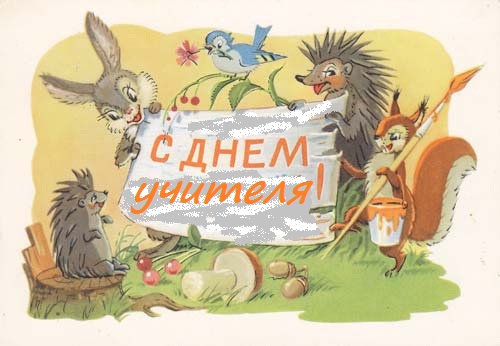 - обратная сторона приглашения.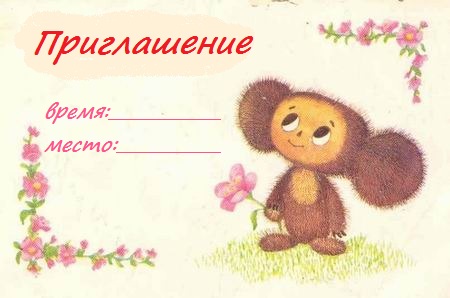 Приложение № 2. «Заставка экрана»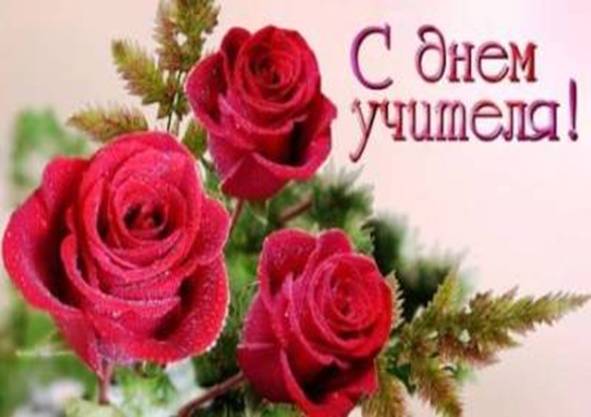 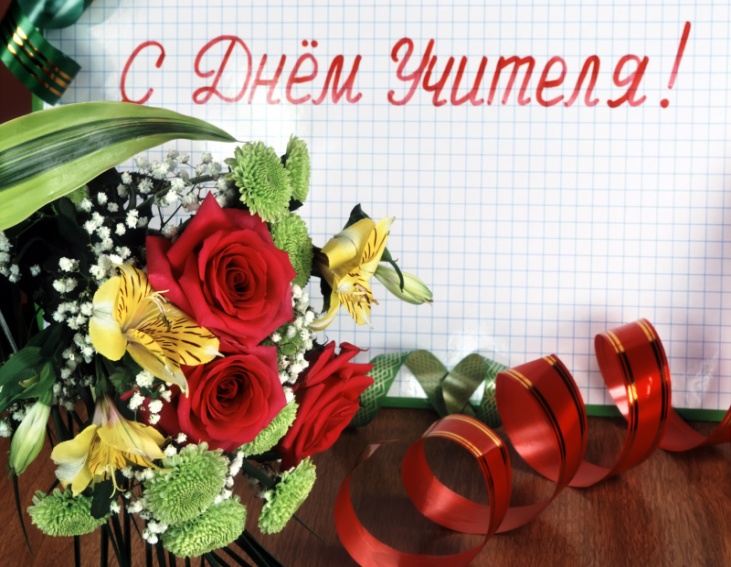 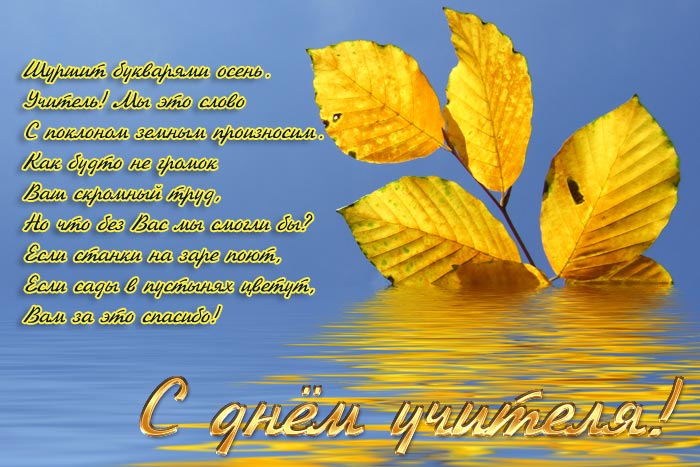 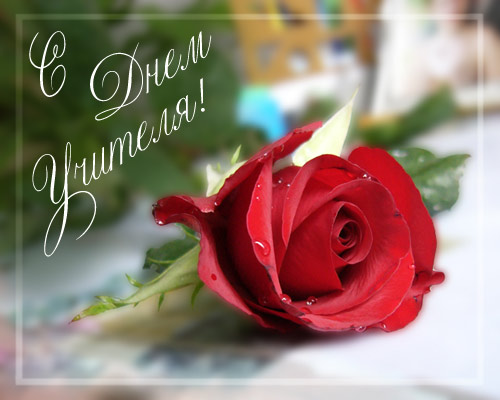 Приложение № 3. «Заставка экрана на конкурс»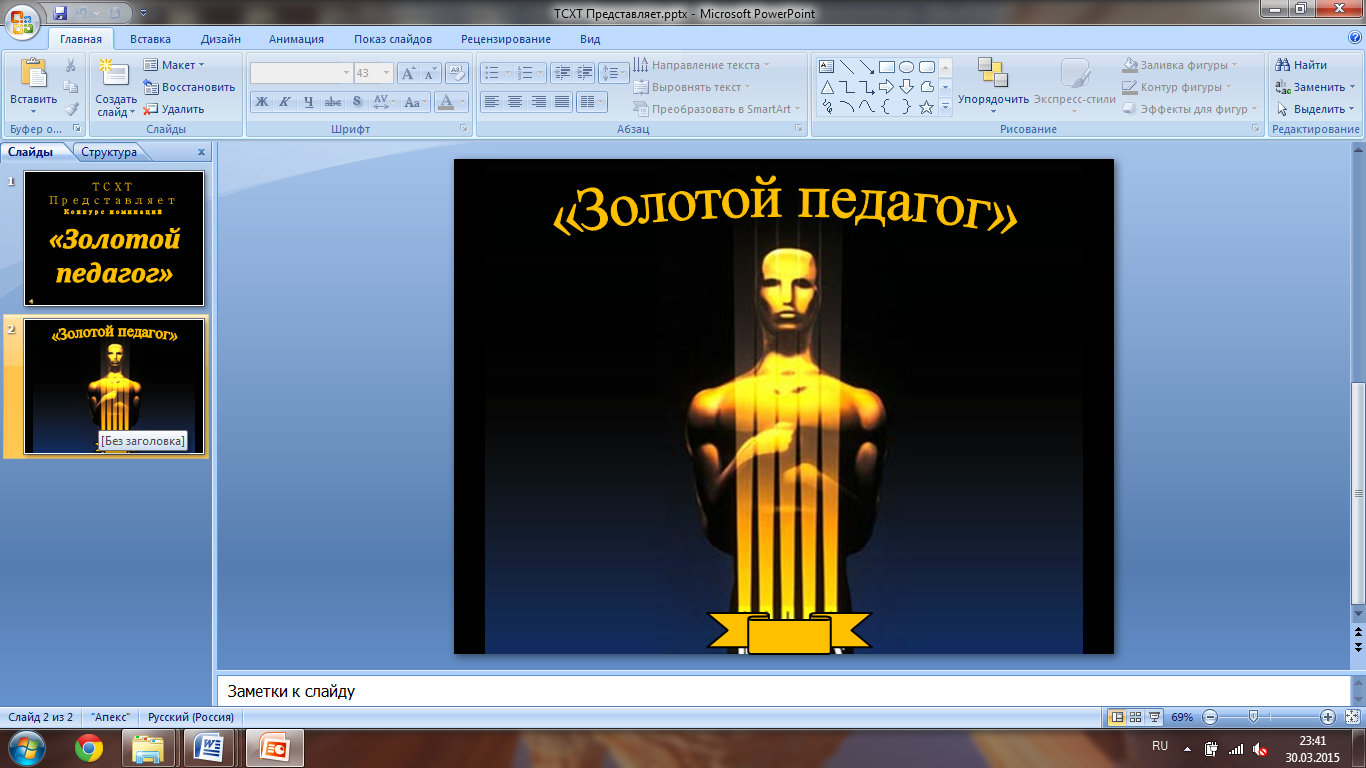 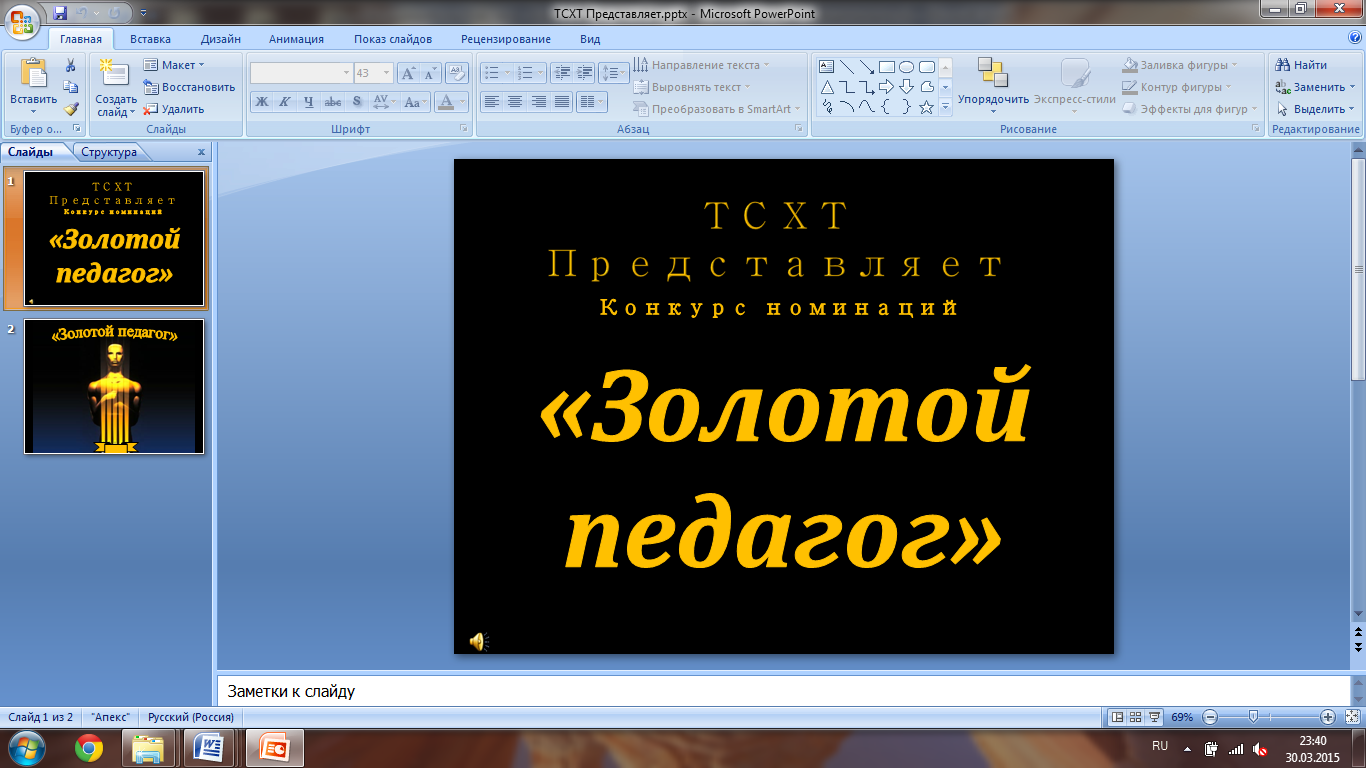 